Attachment 9Instructions for completing the CEC‐24 formOnce recommended for a proposed award, awardees will be required to complete the following worksheet.  This document is not required to be completed as part of the application.The CEC‐24 has fields allowing for the input of 6 sets of utility account information per file. Additional files can be used if necessary to input information for all sites under the jurisdiction of the Local Educational Agency (LEA). If an LEA has one utility for electricity and a different one for natural gas, the LEA must submit a separate CEC‐24 form for each utility.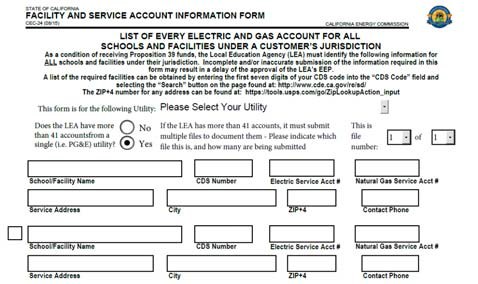 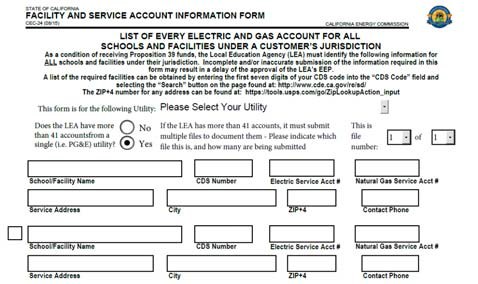 The fields required for each service account are detailed below: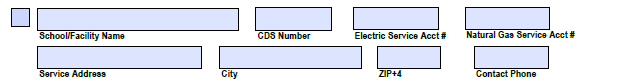 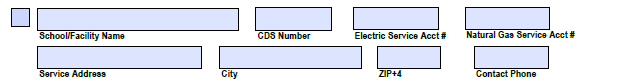 Once the form is complete, it must be saved in Acrobat (not scanned) and submitted two ways:To the Energy Commission, andTo your utility’s designated recipient. A list of these recipients can be found at: http://energy.ca.gov/efficiency/proposition39/listing_utility_recipients.html. If your utility is not on this list, please contact your account representative for guidance.1. This must be unchecked in order to be able to edit the non‐utility informationLIST OF EVERY ELECTRIC AND GAS ACCOUNT FOR ALL SCHOOLS AND FACILITIES UNDER A CUSTOMER’S JURISDICTIONAs a condition of receiving School Bus Replacement funds, the Local Educational Agency (LEA) must identify the following information for ALL  facilities where buses are charged or fueled under their jurisdiction. This form is for the following utility:Does the LEA have more than 6 accounts from a single utility(i.e. PG&E)?No YesElectric Service Acct #Natural Gas Service Acct #Electric Service Acct #Natural Gas Service Acct #Service Address	CityZIP+4Contact PhoneElectric Service Acct #Natural Gas Service Acct #Electric Service Acct #Natural Gas Service Acct #Electric Service Acct #Natural Gas Service Acct #Service Address	CityZIP+4Contact PhoneElectric Service Acct #Natural Gas Service Acct #Service Address	CityZIP+4Contact Phone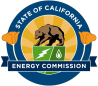 